Упражнения по развитию мелкой моторики“Кольцо”: соединить большой и указательный пальцы вместе, остальные пальцы поднять вверх. Пальцы в данном положении удержать под счёт до 10 (3 раза).
Задания выполняются в медленном темпе, 1р., 2 р. Во время занятий нужно учитывать индивидуальные особенности ребёнка, возраст, настроение, желание и возможности. Главное, чтобы занятие приносило положительные эмоции. “Коза”: вытянуть вперёд указательный палец и мизинец. При этом средний и безымянный пальцы прижаты большим пальцем к ладони (2-3 раза под счёт до 10). “Три богатыря”: поднять вверх указательный, средний, безымянный пальцы, соединенные вместе. При этом большой палец удерживает мизинец на ладони (3 раза под счёт до 8). “Заяц”: вытянуты вверх средний и указательный пальцы. При этом мизинец и безымянный пальцы прижать большим пальцем к ладони (3 раза под счёт до 10). “Вилка”: вытянуть вверх три пальца (указательный, средний, безымянный) расставлены врозь. При этом большой палец удерживает мизинец на ладони (1 раз под счёт до 10). Сила тонуса. “Сожми мои ладони так крепко, как сильно любишь меня”.   Вы хотите, чтобы Ваш ребенок добился в жизни значительных успехов, состоялся как личность, чувствовал себя свободно и уверенно?         Учите своего малыша говорить! Правильное, чистое произношение и развитая речь — заслуга прежде всего семейного воспитания.  Устранить нарушения РЕЧИ  ребенку помогут логопед и воспитатели детского сада. И все-таки основную нагрузку в обучении ребенка правильной речи должны взять на себя родители.Развитие речи ребёнка в норме.Подготовительный период (от 0 до 1 года).        2-3 месяца – гуление;        4-6 месяцев – лепет;        9-12 месяцев – первые слова.2.Преддошкольный период (от 1 года до 3 лет).             1,5-2 года – фраза;     к  3 годам – связная речь (несколько фраз).3.  Дошкольный период (от 4 до 6/7 лет).К 5 годам – сформирован фонематический слух, звукопроизношение, обобщение понятий, словарный запас – 2-3 тыс. слов.6-7 лет – звукобуквенный анализ, словарный запас – до 6 тысяч слов.Предпосылки для успешного овладения грамотой.Слух, зрение, интеллектуальное способности (развитые высшие психические функции) - норма, развитые зрительно-моторная координация и слухо-моторная координация (слухо-зрительно-моторная координация).Психическое и физическое здоровье.Психическая активность. Активность познавательных процессов, работоспособность.Сформированность эмоционально-волевой сферы. Опыт  речевого общения.5. Нормальное развитие двигательной сферыМой маленький дружок, запоминай       движенья!И вместе с намиДвигаться учись без напряжения.Пальчикам нашим нужна тренировка,Всё получаться будет так ловко!Надо, конечно, тебе потрудиться.Легче зато потом будет учиться.Спориться будет любая работа.Скажешь: «Спасибо Вам за заботу!»                                                         В.Солнцева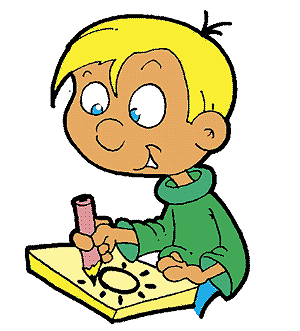 При обследовании в поликлинике у логопеда у детей в возрасте 5-6 лет со стертой дизартрией выявляются следующие симптомы:ОБЩАЯ МОТОРИКА. Дети со стертой дизартрией моторно неловки, ограничен объем активных движений, мышцы быстро утомляются при функциональных нагрузках.        Неустойчиво стоят на одной какой-либо ноге, не могут попрыгать на одной ноге, пройти по «мостику» и т.п. Плохо подражают при имитации движений: как идет солдат, как летит птица, как режут хлеб и т.д. Особенно заметна моторная несостоятельность на физкультурных и музыкальных занятиях, где дети отстают в темпе, ритме движений, а также при переключаемости движений.МЕЛКАЯ МОТОРИКА РУК. Дети со стертой дизартрией поздно и с трудом овладевают навыками самообслуживания: не могут застегнуть пуговицу, развязать шарф и т.д. На занятиях по рисованию плохо держат карандаш, руки бывают напряжены. Многие не любят рисовать. Особенно заметна моторная неловкость рук на занятиях по аппликации и с пластилином. В работах по аппликации прослеживаются еще и трудности пространственного расположения элементов. Нарушение тонких дифференцированных движений руками проявляется при выполнении проб-тестов пальцевой гимнастики. Дети затрудняются или просто не могут без посторонней помощи выполнять движение по подражанию, например, «замок» - сложить кисти вместе, переплетая пальцы; «колечки» - поочередно соединить с большим пальцем указательный, средний, безымянный и мизинец и другие упражнения пальцевой гимнастики. 
На занятиях по оригами испытывают огромные затруднения и не могут выполнять самые простые движения, т.к. требуются и пространственная ориентировка, и тонкие дифференцированные движения рук. МБДОУ «ДСКВ №46»БУКЛЕТПО РАЗВИТИЮ МЕЛКОЙ МОТОРИКИ ПРИ ДИЗАРТРИИ 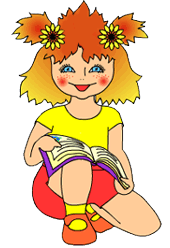 Учитель-логопед:Климова Т.Б.Г.БратскРешение речевых проблем требует ДОСТАТОЧНОГО УРОВНЯ РАЗВИТИЯ МЕЛКОЙ МОТОРИКИ.   Понятие мелкой (или тонкой) моторики человека обозначает точные двигательные способности его рук.  Развитие мелкой моторики и, соответственно, координации движений рук ребёнка находится в прямой зависимости от состояния развития его мышления.  Пальчиковые игры и упражнения способствуют развитию: памяти, внимания, воображения мышления, развивают пространственные представления, готовят ребенка к успешному обучению в школе.Упражнения по развитию мелкой моторики.1.  В упражнениях с детьми начинайте с самого простого, а затем постепенно усложняйте задание.2.  При объяснении называйте свои действия и добивайтесь этого от детей.3. Наблюдайте за работой детей, умейте вовремя прийти на помощь. Формы ее могут быть разнообразны: совет, вопрос, непосредственная помощь.4. Найдите, за что похвалить: за то, что ловко складывал пальчики, за то, какой он молодец и, вообще, – самый лучший.5. Помните, приобщая ребенка к пальчиковым упражнениям и играм, надо мотивировать  его на интересное задание, выполнение которого способствует развитию самостоятельности, ручной умелости.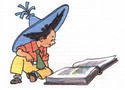 